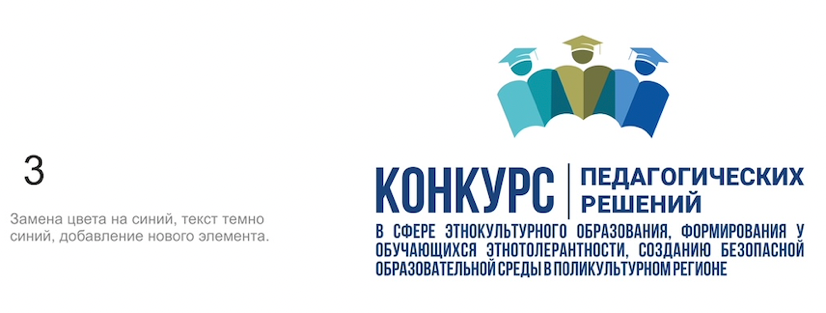 ВСЕРОССИЙСКИЙ КОНКУРС среди общеобразовательных организаций на лучшую организацию работы по этнокультурному образованию ____________________________________________________________________________________________________________________________________(название (тема конкурсной работы (образовательного проекта)___________________________________________________________________________________________________(полное название образовательнойорганизации)_________________, 2023 год(город)